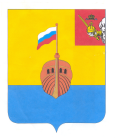 РЕВИЗИОННАЯ КОМИССИЯ ВЫТЕГОРСКОГО МУНИЦИПАЛЬНОГО РАЙОНА162900, Вологодская область, г. Вытегра, пр. Ленина, д.68тел. (81746) 2-22-03, факс (81746) ______,    e-mail: revkom@vytegra-adm.ruЗАКЛЮЧЕНИЕна проект решения Совета сельского поселения Кемское 16.12.2021 г.                                                                                г. Вытегра        Заключение Ревизионной комиссии Вытегорского муниципального района на проект решения Совета сельского поселения Кемское «О внесении изменений в решение Совета сельского поселения Кемское от 22.12.2020 года № 135» подготовлено в соответствии с требованиями Бюджетного кодекса Российской Федерации, Положения о Ревизионной комиссии Вытегорского муниципального района, на основании заключённого соглашения между Советом сельского поселения Кемское и Представительным Собранием Вытегорского муниципального района на 2021 год.         Проектом решения вносятся изменения в решение Совета сельского поселения Кемское от 22.12.2020 года № 135 «О бюджете сельского поселения Кемское на 2021 год и плановый период 2022 и 2023 годов». Изменения вносятся в доходную и расходную части бюджета поселения на 2021 год.         Предлагается утвердить на 2021 год:- общий объем доходов в сумме 4350,2 тыс. рублей;- общий объем расходов в сумме 4784,4 тыс. рублей;- дефицит бюджета поселения в сумме 434,2 тыс. рублей.     Изменения приведены в таблице.        Согласно проекта решения общий объем доходов на 2021 год увеличится на 0,1 тыс. рублей и составит 4350,2 тыс. рублей. На 0,1 тыс. рублей увеличены дотации на поддержку мер по обеспечению сбалансированности бюджетов.          Доля налоговых и неналоговых доходов в общем объеме доходов – 3,5 %, доля безвозмездных поступлений – 96,5 %.         Согласно проекта решения общий объем расходов бюджета в 2021 году уменьшится на 175,1 тыс. рублей (- 3,5 %) и составит 4784,4 тыс. рублей. Изменения приведены в Приложении 1 к Заключению.         В результате изменений дефицит бюджета уменьшится на 175,2 тыс. рублей и составит 434,2 тыс. рублей. Источниками финансирования дефицита бюджета является изменение остатков средств на счетах бюджета по состоянию на 01 01.2021 года. Объем дефицита соответствует нормам статьи 92.1 Бюджетного кодекса Российской Федерации.        Объем бюджетных ассигнований по разделу 01 «Общегосударственные вопросы» уменьшится на 276,8 тыс. рублей (- 10,5%), в том числе:       - по подразделу 0102 «Функционирование высшего должностного лица субъекта Российской Федерации и муниципального образования» расходы увеличатся на 54,4 тыс. рублей (на выплаты Главе поселения);         - по подразделу 0104 «Функционирование Правительства Российской Федерации, высших исполнительных органов государственной власти субъектов Российской Федерации, местной администрации» уменьшатся на 318,8 тыс. рублей, из них на выплаты муниципальным служащим на 252,4 тыс. рублей, сотрудникам, не являющимся муниципальными служащими на 10,4 тыс. рублей, на закупки на 46,4 тыс. рублей, на уплату налогов, сборов и иных платежей на 7,0 тыс. рублей, иные межбюджетные трансферты на осуществление полномочий по правовому обеспечению уменьшаются на 2,6 тыс. рублей;        - по подразделу 0111 «Резервные фонды» исключаются расходы в объеме 3,0 тыс. рублей (не востребованы);        - по подразделу 0113 «Другие общегосударственные вопросы» расходы уменьшатся на 9,5 тыс. рублей (выполнение других обязательств государства).        Проектом решения предлагается произвести перераспределение бюджетных ассигнований между видами расходов подраздела 0203 «Мобилизационная и вневойсковая подготовка» раздела «Национальная оборона»: расходы на выплаты персоналу увеличатся на 6,7 тыс. рублей, расходы на закупки уменьшатся на 6,7 тыс. рублей.         Бюджетные ассигнования по разделу 03 «Национальная безопасность и правоохранительная деятельность» (подраздел 0310 «Защита населения и территории от чрезвычайных ситуаций природного и техногенного характера, пожарная безопасность») предлагается увеличить на 9,4 тыс. рублей (мероприятия, связанные с обеспечением безопасности и жизнедеятельности).          Увеличение расходов в разделе 05 «Жилищно-коммунальное хозяйство» составит 92,3 тыс. рублей (+ 6,8 %). Расходы увеличатся по подразделу 0503 «Благоустройство»: на 4,0 тыс. рублей увеличатся расходы на организацию уличного освещения, на 45,2 тыс. рублей уменьшатся расходы на содержание мест захоронений, на 133,5 тыс. рублей увеличатся расходы на прочие мероприятия по благоустройству.          В результате внесенных изменений в бюджет поселения общий объем межбюджетных трансфертов, предоставляемых бюджету Вытегорского муниципального района из бюджета сельского поселения Кемское на осуществление полномочий по решению вопросов местного значения в соответствии с заключенными соглашениями, уменьшится на 2,5 тыс. рублей и составит 715,6 тыс. рублей. Соответствующие изменения внесены в подпункт 1 пункта 9 решения от 22.12.2021 года № 135 «О бюджете сельского поселения Кемское на 2021 год и плановый период 2022 и 2023 годов».         Проектом решения внесены изменения в финансирование муниципальной программы «Благоустройство территории сельского поселения Кемское на 2021 – 2025 годы». На увеличение финансирования муниципальной программы в 2021 году планируется направить 101,7 тыс. рублей. Общий объем финансирования программы составит 1534,0 тыс. рублей.          Проектом решения внесены соответствующие изменения в приложения к решению от 22.12.2020 года № 135 «О бюджете сельского поселения Кемское на 2021 год и плановый период 2022 и 2023 годов».  Выводы и предложения.         Представленный проект решения соответствует требованиям Бюджетного кодекса Российской Федерации, Положению о бюджетном процессе в сельском поселении Кемское. Ревизионная комиссия ВМР рекомендует представленный проект к рассмотрению.  Аудитор Ревизионной комиссии                                                   О.Е. Нестерова Утверждено решением о бюджете от 22.12.20 № 135 (с изменениями)Предлагаемые проектом решения измененияИзменение % измененияДоходы, всего (тыс. рублей)4350,14350,2+ 0,10,0%Налоговые и неналоговые доходы154,0154,00,00,0%Безвозмездные поступления 4196,14196,2+ 0,10,0%Расходы, всего (тыс. рублей)4959,54784,4- 175,1-3,5%Дефицит (-), профицит (+) бюджета- 609,4-434,2 